Dia Mundial do Enfermeiro O dia 12 de maio – Dia Mundial do Enfermeiro – marca o início de um período de atividades que prossegue até o dia 20 – Dia do Auxiliar e do Técnico de Enfermagem - para comemorar e enaltecer o importante e essencial papel dos profissionais da Enfermagem para a sociedade. Homenagens em reconhecimento ao trabalho em benefício do bem-estar da humanidade se misturam à realização de atividades voltadas ao aperfeiçoamento profissional.No Hospital Estadual Mário Covas a programação da X Semana de Enfermagem – Assistência Segura... educação permanente -  será concentrada no dia 18 de maio e incluirá a realização de duas palestras no anfiteatro do Hospital. Veja a programação elaborada pela Diretoria de Enfermagem  com a participação dos colaboradores do HEMC. 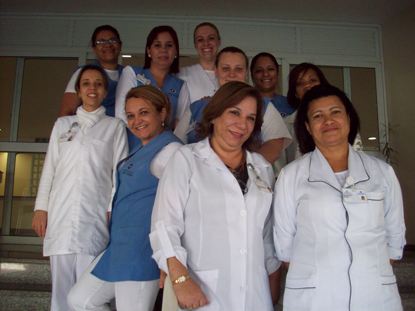 Dedicação e empenho dos profissionais de Enfermagem são reconhecidos pela comunidadeSaiba mais sobre a EnfermagemDia 12 de maio comemora-se mundialmente o Dia do Enfermeiro em homenagem a Florence Nightingale, um marco da enfermagem moderna no mundo e que nasceu em 12 de maio de 1820. No Brasil, além do Dia do Enfermeiro, entre os dias 12 e 20 de maio, comemora-se a Semana da Enfermagem, data instituída em meados dos anos 40, em homenagem a dois grandes personagens da Enfermagem no mundo: Florence Nigthingale e Ana Néri, enfermeira brasileira e a primeira a se alistar voluntariamente em combates militares.A profissão tem sua origem milenar e data da época em que ser enfermeiro era uma referência a quem cuidava, protegia e nutria pessoas convalescentes, idosos e deficientes. Durante séculos, a Enfermagem vem formando profissionais em todo o mundo, comprometidos com a saúde e o bem-estar do ser humano.Origem da ProfissãoDesde os tempos do Velho Testamento, a profissão de enfermeiro já era reconhecida por aqueles que cuidavam e protegiam pessoas doentes, em especial idosos e deficientes, pois nessa época, tais atitudes garantiam ao homem a manutenção da sua sobrevivência. Nessa época e durante muitos séculos, a enfermagem estava associada ao trabalho feminino, caracterizado pela prática de cuidar de grupos nômades primitivos.A evolução do trabalho associado ao reconhecimento da prática, em meados do século XVI, a Enfermagem já começa a ser vista como uma atividade profissional institucionalizada e, no século XIX, vista como Enfermagem moderna na Inglaterra.A partir daí, foram catalogadas definições e padrões para a profissão e a ANA (American Nurses Association) define a Enfermagem como "uma ciência e uma arte, levando em consideração que o objetivo principal do trabalho é o de cuidar dos problemas reais de saúde, por meio de ações interdependentes com suporte técnico –científico, bem como reconhecer o papel significativo do enfermeiro de educar para saúde, ter habilidades em prever doenças e o cuidado individual e único do paciente".De onde vem o nome EnfermeiroA palavra Enfermeira/o se compõe de duas palavras do latim: “nutrix”, que significa Mãe, e do verbo “nutrire”, que tem como significados criar e nutrir. Essas duas palavras, adaptadas ao inglês do século XIX, acabaram se transformando na palavra NURSE que, traduzida para o português, significa Enfermeira.Enfermeiras FamosasNos últimos três séculos, alguns nomes da Enfermagem mundial tornaram-se referência da história da profissão e dos ensinamentos que sua prática propaga através dos tempos. Imortalizadas, algumas delas como Florence e Ana Néri, ainda servem como fonte de inspiração para novos profissionais, para estudiosos, romancistas e interessados na profissão de Enfermeiro.Florence Nightingale – Dama da LâmpadaNascida a 12 de maio de 1820, em Florença, Itália, possuía inteligência incomum, tenacidade de propósitos, determinação e perseverança - o que lhe permitia dialogar com políticos e oficiais do Exército, fazendo prevalecer suas idéias. Dominava com facilidade o inglês, o francês, o alemão, o italiano, além do grego e do latim. Em 1845, em Roma, no desejo de realizar-se como enfermeira, estudou as atividades das Irmandades Católicas e, em 1849, fez uma viagem ao Egito, onde decide servir a Deus, trabalhando em Kaiserswert, Alemanha, entre as diaconisas. Seu primeiro papel como enfermeira de guerra foi em 1854, na Guerra da Criméia.Ana NériAna Justina Ferreira nasceu em 1813, na Cidade de Cachoeira, na Bahia. Sua vocação como enfermeira começou em meados de 1864, quando seus dois filhos, um médico militar e um oficial do Exército, foram convocados para a Guerra do Paraguai (1864-1870). Ana Néri não resiste à separação da família e coloca-se à disposição do governo para ir à guerra, sendo considerada a primeira enfermeira voluntária do Brasil.A atuação de Ana Néri na guerra, junto aos feridos, foi incansável. Desdobrou-se como enfermeira, ministrando medicamentos e proporcionando alívio e conforto aos doentes.Após cinco anos de guerra, Néri retorna ao Brasil e o Governo Imperial lhe concede uma pensão, além de medalhas humanitárias e de campanha; e no período já republicano, o nome Ana Néri foi dado à primeira Escola de Enfermagem oficializada pelo Governo Federal, em 1923, pertencente à Universidade do Brasil. Ana Néri faleceu no Rio de Janeiro, em 20 de maio de 1880, aos sessenta e seis anos